Supplementary Table 5. Whole-blood fatty acid composition at baseline and after each of the two dietary intervention perioda a Data are given as percentage of all fatty acids (mean ± SD) bPaired t-tests comparing Traditional and Western periodsAbbreviations: SFA: saturated fatty acids, MUFA: monounsaturated fatty acids, PUFA: polyunsaturated fatty acids, LCPUFA: long-chain PUFA (≥20 carbons, ≥3 double bonds), n-3 LCPUFA %: n-3 LCPUFA in percentage of total LCPUFA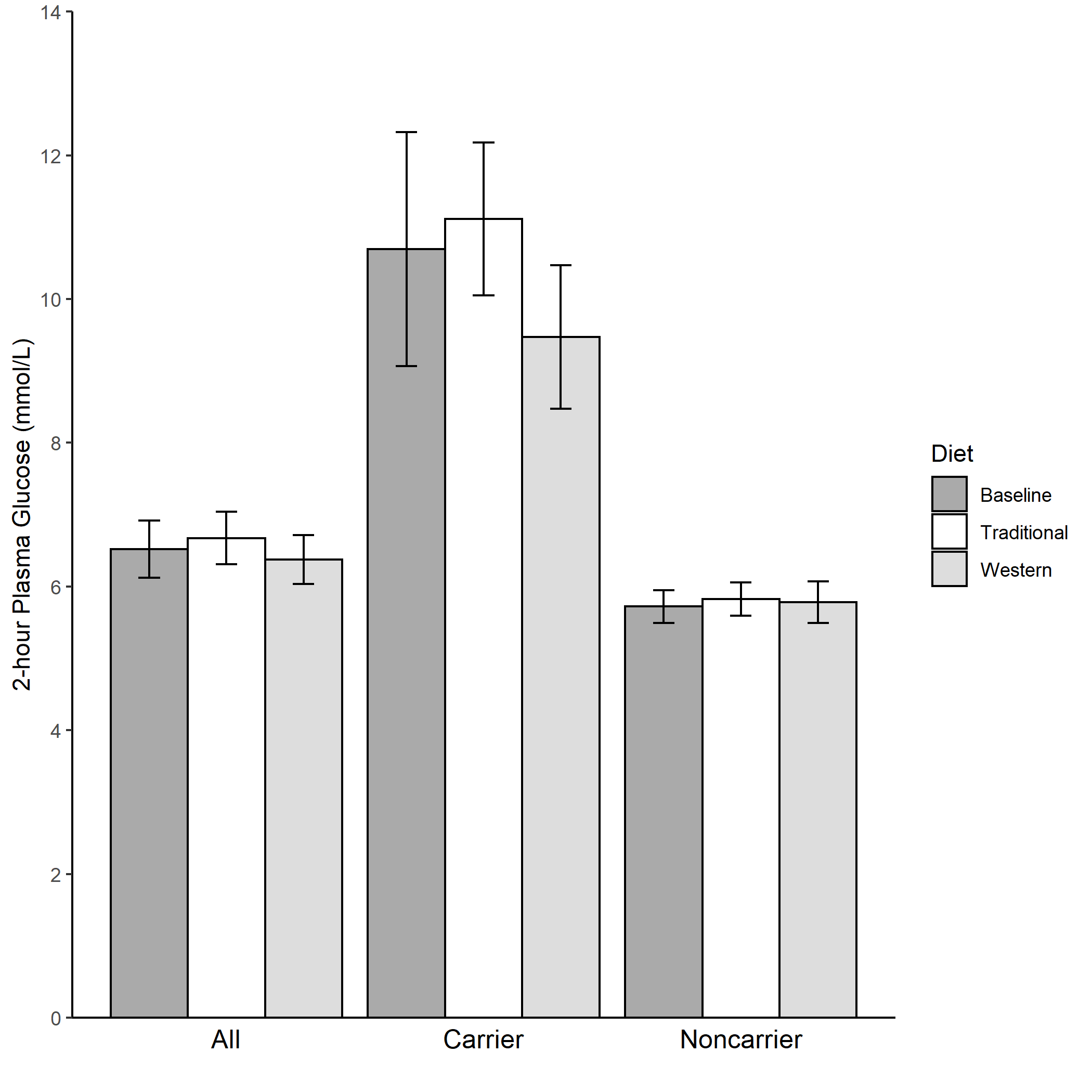 Supplementary Figure 1. Estimated marginal means and standard error of 2-h plasma glucose derived from two linear mixed models. Bars representing “all” participants derive from a model containing terms for intervention, visit, order, baseline 2h glucose and random effects (site and individual). Bars representing “carrier” and “non-carrier” derive from a model additionally containing a Genotype*Diet interaction term. Supplementary Table 1. Baseline characteristics of  participants randomized to receive either Traditional or Western diets firsta Supplementary Table 1. Baseline characteristics of  participants randomized to receive either Traditional or Western diets firsta Supplementary Table 1. Baseline characteristics of  participants randomized to receive either Traditional or Western diets firsta Supplementary Table 1. Baseline characteristics of  participants randomized to receive either Traditional or Western diets firsta Traditional(n = 33)Western(n = 30)Pb   Homozygous carriers6 (18.2%)5 (16.7%)0.874   Female18 (54.5%)16 (53.3%)0.923   Age (years)57 ± 1156 ± 90.790Anthropometrics   Height (cm)163 ± 10165 ± 90.493   Weight (kg)75 ± 2075 ± 140.955   BMI (kg/m2)27.8 ± 6.227.4 ± 4.60.803   FFM (kg)50.4 ± 12.150.0 ± 9.30.878   Body fat (%)31.1 ± 10.532.2 ± 9.80.665   Waist circumference (cm)99 ± 16101 ± 120.701   Hip circumference (cm)103 ± 10104 ± 90.593Cardio-metabolic risk factors   Systolic blood pressure (mmHg)122 ± 17119 ± 160.535   Diastolic blood pressure (mmHg)75 ± 974 ± 90.634   Pulse (bpm)75 ± 1173 ± 110.460   Total cholesterol (mmol/L)6.0 ± 1.15.8 ± 1.10.445   HDL-cholesterol (mmol/L)1.70 ± 0.401.53 ± 0.280.061   LDL-cholesterol (mmol/L)3.94 ± 0.993.89 ± 1.020.828   TG (mmol/L)1.3 (1.1, 1.6)1.2 (0.9, 1.6)0.880   CRP (mg/L)1.3 (0.5, 2.5)1.7 (0.7, 3.3)0.265   HbA1c (%)5.6 (5.3, 5.8)5.5 (5.4, 5.7)0.945Previous diagnosis   Hypertension10 (30.3%)16 (57.1%)0.035   Heart clot3 (9.1%)1 (3.3%)0.349   Heart disease5 (15.6%)4 (13.3%)0.798   Brain clot6 (18.2%)0 (0.0%)0.014   Asthma6 (18.2%)0 (0.0%)0.014   COPD4 (12.5%)0 (0.0%)0.045Recent antibiotics3 (10.7%)4 (14.3%)0.686Smoking status   Current smoker19 (57.6%)18 (60.0%)   Previous smoker13 (39.4%)7 (23.3%)   Never smoked1 (3.0%)5 (16.7%)0.113Alcohol frequency   ≤ once per month20 (62.5%)18 (60.0%)   2-4 times per month9 (28.1%)10 (33.3%)   ≥ 2 times per week3 (9.4%)2 (6.7%)0.863Physical activity (MET min x103)5.2 (2.7, 7.8)4.6 (3.3, 10.9)0.596Employment type   Full time19 (57.6%)20 (66.7%)   Self-employed3 (9.1%)1 (3.3%)   Pensioner7 (21.2%)4 (13.3%)   Other4 (12.1%)5 (16.7%)0.611Asset score7 ± 27 ± 20.713a Data are given as mean ± SD for normally distributed continuous variables, median (IQR) for non-normally distributed continuous variables and number (%) for categorical variables.b Level of significance for differences between genotype groups assessed by linear model ANOVA and Kruskal-Wallis rank sum test for normally and non-normally distributed continuous variables, respectively, and by Pearson's Chi-squared test for categorical variablesc In the last 3 months.Abbreviations: COPD: Chronic obstructive pulmonary disease; CRP: C-reactive protein, FFM: Fat free mass; HbA1c: glycated hemoglobin, MET: metabolic equivalents; TG: triglyceridea Data are given as mean ± SD for normally distributed continuous variables, median (IQR) for non-normally distributed continuous variables and number (%) for categorical variables.b Level of significance for differences between genotype groups assessed by linear model ANOVA and Kruskal-Wallis rank sum test for normally and non-normally distributed continuous variables, respectively, and by Pearson's Chi-squared test for categorical variablesc In the last 3 months.Abbreviations: COPD: Chronic obstructive pulmonary disease; CRP: C-reactive protein, FFM: Fat free mass; HbA1c: glycated hemoglobin, MET: metabolic equivalents; TG: triglyceridea Data are given as mean ± SD for normally distributed continuous variables, median (IQR) for non-normally distributed continuous variables and number (%) for categorical variables.b Level of significance for differences between genotype groups assessed by linear model ANOVA and Kruskal-Wallis rank sum test for normally and non-normally distributed continuous variables, respectively, and by Pearson's Chi-squared test for categorical variablesc In the last 3 months.Abbreviations: COPD: Chronic obstructive pulmonary disease; CRP: C-reactive protein, FFM: Fat free mass; HbA1c: glycated hemoglobin, MET: metabolic equivalents; TG: triglyceridea Data are given as mean ± SD for normally distributed continuous variables, median (IQR) for non-normally distributed continuous variables and number (%) for categorical variables.b Level of significance for differences between genotype groups assessed by linear model ANOVA and Kruskal-Wallis rank sum test for normally and non-normally distributed continuous variables, respectively, and by Pearson's Chi-squared test for categorical variablesc In the last 3 months.Abbreviations: COPD: Chronic obstructive pulmonary disease; CRP: C-reactive protein, FFM: Fat free mass; HbA1c: glycated hemoglobin, MET: metabolic equivalents; TG: triglycerideSupplementary Table 2. Baseline characteristics of enrolled participants at each sitea Supplementary Table 2. Baseline characteristics of enrolled participants at each sitea Supplementary Table 2. Baseline characteristics of enrolled participants at each sitea Supplementary Table 2. Baseline characteristics of enrolled participants at each sitea Supplementary Table 2. Baseline characteristics of enrolled participants at each sitea Supplementary Table 2. Baseline characteristics of enrolled participants at each sitea Nuuk(n = 13)Qaanaaq(n = 19)Qasigiannguit(n = 31)Pb   Traditional – Western allocation6 (46%)12 (63%)15 (48%)0.526   Homozygous carrier5 (39%)2 (11%)4 (13%)0.080   Female7 (54%)9 (47%)18 (58%)0.762   Age (years)55 ± 857 ± 857 ± 120.755Anthropometrics   Height (cm)166 ± 5163 ± 10164 ± 110.617   Weight (kg)81 ± 1672 ± 1774 ± 180.311   BMI (kg/m2)29.2 ± 5.127.1 ± 6.227.2 ± 5.10.471   FFM (kg)52.0 ± 9.649.4 ± 10.350.0 ± 11.70.789   Body fat (%)35.1 ± 8.029.8 ± 10.531.2 ± 10.50.323   Waist circumference (cm)105 ± 1296 ± 16100 ± 130.217   Hip circumference (cm)105 ± 8101 ± 10104 ± 90.416Cardio-metabolic risk factors   Systolic blood pressure (mmHg)115 ± 13118 ± 18126 ± 160.062   Diastolic blood pressure (mmHg)71 ± 572 ± 1178 ± 80.010   Pulse (bpm)75 ± 1376 ± 1073 ± 110.618   Total cholesterol (mmol/L)5.48 ± 1.016.22 ± 1.075.87 ± 1.050.152   HDL-cholesterol (mmol/L)1.57 ± 0.291.84 ± 0.331.51 ± 0.340.004   LDL-cholesterol (mmol/L)3.50 ± 0.824.16 ± 1.013.94 ± 1.030.182   TG (mmol/L)1.3 (1.1, 1.5)1.4 (0.9, 1.5)1.3 (1.0, 1.7)0.810   CRP (mg/L)1.3 (0.8, 2.5)0.7 (0.5, 3.3)1.8 (0.7, 3.0)0.674   HbA1c (%)5.6 (5.4, 5.8)5.5 (5.4, 5.7)5.5 (5.4, 5.7)0.482Previous diagnosis   Hypertension3 (23.1%)10 (52.6%)13 (44.8%)0.239   Heart clot2 (15.4%)1 (5.3%)1 (3.2%)0.312   Heart disease2 (15.4%)2 (10.5%)5 (16.7%)0.834   Brain clot2 (15.4%)2 (10.5%)2 (6.5%)0.644   Asthma2 (15.4%)1 (5.3%)3 (9.7%)0.631   COPD3 (23.1%)0 (0.0%)1 (3.3%)0.021Recent antibioticsc0 (0.0%)5 (29.4%)2 (6.7%)0.036Smoking status   Current smoker7 (53.8%)13 (68.4%)17 (54.8%)   Previous smoker5 (38.5%)5 (26.3%)10 (32.3%)   Never smoked1 (7.7%)1 (5.3%)4 (12.9%)0.812Alcohol frequency   ≤ once per month10 (76.9%)11 (57.9%)17 (56.7%)   2-4 times per month2 (15.4%)6 (31.6%)11 (36.7%)   ≥ 2 times per week1 (7.7%)2 (10.5%)2 (6.7%)0.695Physical activity (MET min x103)3.4 (2.8, 6.2)4.0 (1.4, 6.1)8.1 (4.6, 11.5)0.012Employment type   Full time11 (84.6%)12 (63.2%)16 (51.6%)   Self-employed0 (0.0%)0 (0.0%)4 (12.9%)   Pensioner1 (7.7%)3 (15.8%)7 (22.6%)   Other1 (7.7%)4 (21.1%)4 (12.9%)0.238Asset score7 ± 26 ± 27 ± 20.161a Data are given as mean ± SD for normally distributed continuous variables, median (IQR) for non-normally distributed continuous variables and number (%) for categorical variables.b Level of significance for differences between genotype groups assessed by linear model ANOVA and Kruskal-Wallis rank sum test for normally and non-normally distributed continuous variables, respectively, and by Pearson's Chi-squared test for categorical variablesc In the last 3 months.Abbreviations: COPD: Chronic obstructive pulmonary disease; CRP: C-reactive protein, FFM: Fat-free mass; HbA1c: glycated hemoglobin, MET: metabolic equivalents; TG: triglyceridea Data are given as mean ± SD for normally distributed continuous variables, median (IQR) for non-normally distributed continuous variables and number (%) for categorical variables.b Level of significance for differences between genotype groups assessed by linear model ANOVA and Kruskal-Wallis rank sum test for normally and non-normally distributed continuous variables, respectively, and by Pearson's Chi-squared test for categorical variablesc In the last 3 months.Abbreviations: COPD: Chronic obstructive pulmonary disease; CRP: C-reactive protein, FFM: Fat-free mass; HbA1c: glycated hemoglobin, MET: metabolic equivalents; TG: triglyceridea Data are given as mean ± SD for normally distributed continuous variables, median (IQR) for non-normally distributed continuous variables and number (%) for categorical variables.b Level of significance for differences between genotype groups assessed by linear model ANOVA and Kruskal-Wallis rank sum test for normally and non-normally distributed continuous variables, respectively, and by Pearson's Chi-squared test for categorical variablesc In the last 3 months.Abbreviations: COPD: Chronic obstructive pulmonary disease; CRP: C-reactive protein, FFM: Fat-free mass; HbA1c: glycated hemoglobin, MET: metabolic equivalents; TG: triglyceridea Data are given as mean ± SD for normally distributed continuous variables, median (IQR) for non-normally distributed continuous variables and number (%) for categorical variables.b Level of significance for differences between genotype groups assessed by linear model ANOVA and Kruskal-Wallis rank sum test for normally and non-normally distributed continuous variables, respectively, and by Pearson's Chi-squared test for categorical variablesc In the last 3 months.Abbreviations: COPD: Chronic obstructive pulmonary disease; CRP: C-reactive protein, FFM: Fat-free mass; HbA1c: glycated hemoglobin, MET: metabolic equivalents; TG: triglyceridea Data are given as mean ± SD for normally distributed continuous variables, median (IQR) for non-normally distributed continuous variables and number (%) for categorical variables.b Level of significance for differences between genotype groups assessed by linear model ANOVA and Kruskal-Wallis rank sum test for normally and non-normally distributed continuous variables, respectively, and by Pearson's Chi-squared test for categorical variablesc In the last 3 months.Abbreviations: COPD: Chronic obstructive pulmonary disease; CRP: C-reactive protein, FFM: Fat-free mass; HbA1c: glycated hemoglobin, MET: metabolic equivalents; TG: triglyceridea Data are given as mean ± SD for normally distributed continuous variables, median (IQR) for non-normally distributed continuous variables and number (%) for categorical variables.b Level of significance for differences between genotype groups assessed by linear model ANOVA and Kruskal-Wallis rank sum test for normally and non-normally distributed continuous variables, respectively, and by Pearson's Chi-squared test for categorical variablesc In the last 3 months.Abbreviations: COPD: Chronic obstructive pulmonary disease; CRP: C-reactive protein, FFM: Fat-free mass; HbA1c: glycated hemoglobin, MET: metabolic equivalents; TG: triglycerideSupplementary Table 3. Baseline characteristics of dropouts and completersa Supplementary Table 3. Baseline characteristics of dropouts and completersa Supplementary Table 3. Baseline characteristics of dropouts and completersa Supplementary Table 3. Baseline characteristics of dropouts and completersa Dropouts(n = 7)Completers(n = 56)Pb   Traditional – Western Allocation6 (85.7%)27 (48.2%)0.061   Homozygous carrier2 (28.6%)9 (16.1%)0.411   Female3 (42.9%)31 (55.4%)0.532   Age (years)53 ± 857 ± 100.295Anthropometrics   Height (cm)170 ± 12163 ± 90.075   Weight (kg)85 ± 2673 ± 160.095   BMI (kg/m2)29.1  ± 6.727.4 ± 5.30.445   FFM (kg)57.9 ± 17.049.3 ± 9.50.046   Body fat (%)31.3 ± 9.131.7 ± 10.30.929   Waist circumference (cm)103 ± 16100 ± 140.488   Hip circumference (cm)105 ± 8103 ± 90.490Cardio-metabolic risk factors   Systolic blood pressure (mmHg)121 ± 12121 ± 170.974   Diastolic blood pressure (mmHg)76 ± 775 ± 90.644   Pulse (bpm)75 ± 1474 ± 110.821   Total cholesterol (mmol/L)6.61 ± 1.035.81 ± 1.050.060   HDL-cholesterol (mmol/L)1.56 ± 0.351.63 ± 0.360.653   LDL-cholesterol (mmol/L)4.59 ± 0.883.83 ± 0.990.057   TG (mmol/L)1.2 (1.0, 1.6)1.3 (0.9, 1.6)0.930   CRP (mg/L)1.4 (0.6, 2.7)1.4 (0.5, 2.9)0.870   HbA1c (%)5.6 (5.5, 5.9)5.5 (5.4, 5.7)0.295Previous diagnosis   Hypertension1 (14.3%)25 (46.3%)0.107   Heart clot0 (0.0%)4 (7.1%)0.465   Heart disease0 (0.0%)9 (16.4%)0.247   Brain clot0 (0.0%)6 (10.7%)0.363   Asthma2 (28.6%)4 (7.1%)0.069   COPD0 (0.0%)4 (7.3%)0.461Recent antibiotics0 (0.0%)7 (13.5%)0.433Smoking status   Current smoker4 (57.1%)33 (58.9%)   Previous smoker3 (42.9%)17 (30.4%)   Never smoked0 (0.0%)6 (10.7%)0.589Alcohol frequency   ≤ once per month3 (50.0%)35 (62.5%)   2-4 times per month3 (50.0%)16 (28.6%)   ≥ 2 times per week0 (0.0%)5 (8.9%)0.476Physical activity (MET min x103)4.0 (2.9, 4.9)5.6 (3.2, 9.2)0.450Employment type   Full time4 (57.1%)35 (62.5%)   Self-employed3 (42.9%)1 (1.8%)   Pensioner0 (0.0%)11 (19.6%)   Other0 (0.0%)9 (16.1%)<0.001Asset score9 ± 17 ± 20.008a Data are given as mean ± SD for normally distributed continuous variables, median (IQR) for non-normally distributed continuous variables and number (%) for categorical variables.b Level of significance for differences between genotype groups assessed by linear model ANOVA and Kruskal-Wallis rank sum test for normally and non-normally distributed continuous variables, respectively, and by Pearson's Chi-squared test for categorical variablesc In the last 3 months.Abbreviations: COPD: Chronic obstructive pulmonary disease; CRP: C-reactive protein, FFM: Fat free mass; HbA1c: glycated hemoglobin, MET: metabolic equivalents; TG: triglyceridea Data are given as mean ± SD for normally distributed continuous variables, median (IQR) for non-normally distributed continuous variables and number (%) for categorical variables.b Level of significance for differences between genotype groups assessed by linear model ANOVA and Kruskal-Wallis rank sum test for normally and non-normally distributed continuous variables, respectively, and by Pearson's Chi-squared test for categorical variablesc In the last 3 months.Abbreviations: COPD: Chronic obstructive pulmonary disease; CRP: C-reactive protein, FFM: Fat free mass; HbA1c: glycated hemoglobin, MET: metabolic equivalents; TG: triglyceridea Data are given as mean ± SD for normally distributed continuous variables, median (IQR) for non-normally distributed continuous variables and number (%) for categorical variables.b Level of significance for differences between genotype groups assessed by linear model ANOVA and Kruskal-Wallis rank sum test for normally and non-normally distributed continuous variables, respectively, and by Pearson's Chi-squared test for categorical variablesc In the last 3 months.Abbreviations: COPD: Chronic obstructive pulmonary disease; CRP: C-reactive protein, FFM: Fat free mass; HbA1c: glycated hemoglobin, MET: metabolic equivalents; TG: triglyceridea Data are given as mean ± SD for normally distributed continuous variables, median (IQR) for non-normally distributed continuous variables and number (%) for categorical variables.b Level of significance for differences between genotype groups assessed by linear model ANOVA and Kruskal-Wallis rank sum test for normally and non-normally distributed continuous variables, respectively, and by Pearson's Chi-squared test for categorical variablesc In the last 3 months.Abbreviations: COPD: Chronic obstructive pulmonary disease; CRP: C-reactive protein, FFM: Fat free mass; HbA1c: glycated hemoglobin, MET: metabolic equivalents; TG: triglycerideSupplementary Table 4. Baseline intake of typically occurring foods in the three study sitesa Supplementary Table 4. Baseline intake of typically occurring foods in the three study sitesa Supplementary Table 4. Baseline intake of typically occurring foods in the three study sitesa Supplementary Table 4. Baseline intake of typically occurring foods in the three study sitesa Supplementary Table 4. Baseline intake of typically occurring foods in the three study sitesa NuukQaanaaqQasigiannguitAllMarine mammal   Seal4 [2, 7]7 [2, 18]10 [5, 29]7 [3, 20]   Whale3 [1, 7]7 [1, 13]7 [2, 13]7 [1, 13]   Mattak7 [2, 29]13 [3, 29]3 [1, 7]7 [2, 20]   Blubber7 [3, 14]2 [1, 7]7 [3, 14]7 [2, 14]   Total marine mammal27 [10, 50]35 [8, 78]40 [15, 61]35 [11, 59]Fish   Cod13 [10, 20]0 [0, 1]10 [7, 20]7 [1, 20]   Halibut10 [3, 20]5 [2, 16]10 [7, 27]10 [3, 20]   Trout / salmon7 [3, 13]2 [1, 8]7 [2, 10]7 [2, 10]   Other fish20 [8, 36]4 [1, 13]24 [17, 36]17 [7, 28]   Total fish 67 [40, 89]20 [10, 38]60 [47, 90]53 [24, 85]Meat (traditional)   Reindeer / Musk10 [7, 20]3 [1, 7]10 [6, 27]7 [3, 20]   Game bird1 [1, 2]1 [1, 3]2 [0, 4]1 [0, 3]   Dried fish or meat4 [1, 4]1 [1, 3]3 [1, 6]2 [1, 5]   Total meat (traditional)16 [12, 29]5 [3, 19]21 [11, 42]15 [5, 28]Meat (imported)   Red meats73 [57, 191]121 [70, 214]59 [43, 121]86 [46, 172]   Poultry14 [10, 29]26 [10, 36]14 [7, 29]20 [7, 29]   Readymade meat meals2 [0, 29]10 [3, 60]6 [0, 10]7 [1, 15]   Cold cuts9 [4, 20]6 [1, 11]8 [2, 20]6 [3, 14]   Total meat (imported)122 [104, 223]210 [152, 286]124 [71, 162]143 [90, 215]Cereal and cereal product   Rye bread50 [35, 70]20 [10, 70]60 [35, 90]45 [20, 70]   Wheat bread41 [18, 64]37 [14, 64]32 [9, 64]32 [9, 64]   Breakfast cereal & oats64 [13, 107]8 [2, 69]82 [27, 158]51 [7, 134]   Pasta29 [13, 57]57 [14, 107]14 [7, 43]29 [9, 57]   Rice29 [14, 43]21 [5, 43]15 [14, 43]21 [14, 43]   Total cereal219 [183, 254]222 [132, 309]246 [199, 308]240 [178, 308]Fruit and Vegetable   Apple / pear / banana39 [19, 116]10 [3, 20]44 [16, 135]21 [7, 106]   Orange / grapefruit39 [19, 75]10 [4, 19]27 [7, 110]19 [4, 66]   Other fruit22 [10, 39]3 [1, 17]22 [9, 46]19 [5, 37]   Fruit Juice29 [0, 29]6 [1, 43]13 [3, 29]13 [2, 40]   Vegetables139 [74, 221]69 [30, 134]113 [76, 186]105 [65, 169]Potato86 [74, 114]74 [47, 104]93 [74, 143]86 [57, 130]Dairy   Dairy21 [0, 150]64 [1, 157]150 [27, 230]150 [9, 230]   Cheese25 [17, 40]21 [9, 24]25 [15, 45]25 [15, 40]Ultra-processed foods (sweet)   Cakes8 [4, 31]4 [2, 20]8 [4, 16]8 [2, 16]   Sweets / chocolate4 [2, 22]14 [3, 46]7 [2, 11]7 [2, 21]   Sweetened drinks202 [40, 357]236 [113, 482]216 [72, 374]228 [55, 409]   Added sugars0 [0, 30]40 [0, 60]10 [0, 20]15 [0, 50](fatty)   Fast food 14 [5, 28]8 [4, 21]10 [3, 21]10 [3, 24]   Crisps1 [1, 6]11 [6, 17]3 [1, 6]6 [1, 11]a Food intake in g/day based on the 63 enrolled participants with data from food frequency questionnaire available for each visit, unrealistic diet entries (6) removed. The estimated energy and nutrient intake is given as mean ± SD or median (IQR). Abbreviations. n-3 LCPUFA: long-chain n-3 fatty acid; E%: percentage of energy intake. a Food intake in g/day based on the 63 enrolled participants with data from food frequency questionnaire available for each visit, unrealistic diet entries (6) removed. The estimated energy and nutrient intake is given as mean ± SD or median (IQR). Abbreviations. n-3 LCPUFA: long-chain n-3 fatty acid; E%: percentage of energy intake. a Food intake in g/day based on the 63 enrolled participants with data from food frequency questionnaire available for each visit, unrealistic diet entries (6) removed. The estimated energy and nutrient intake is given as mean ± SD or median (IQR). Abbreviations. n-3 LCPUFA: long-chain n-3 fatty acid; E%: percentage of energy intake. a Food intake in g/day based on the 63 enrolled participants with data from food frequency questionnaire available for each visit, unrealistic diet entries (6) removed. The estimated energy and nutrient intake is given as mean ± SD or median (IQR). Abbreviations. n-3 LCPUFA: long-chain n-3 fatty acid; E%: percentage of energy intake. a Food intake in g/day based on the 63 enrolled participants with data from food frequency questionnaire available for each visit, unrealistic diet entries (6) removed. The estimated energy and nutrient intake is given as mean ± SD or median (IQR). Abbreviations. n-3 LCPUFA: long-chain n-3 fatty acid; E%: percentage of energy intake. Baseline(n = 63)Traditional(n = 57)Western (n = 57)Pb14:00.73  ± 0.200.81  ± 0.250.72  ± 0.220.03615:00.25  ± 0.060.28  ± 0.060.27  ± 0.070.18616:023.97  ± 1.6224.22  ± 1.9524.07  ± 1.630.53517:00.31  ± 0.070.32  ± 0.060.31  ± 0.070.71318:012.13  ± 1.2011.94  ± 1.3912.29  ± 1.250.02320:00.39  ± 0.060.37  ± 0.070.37  ± 0.060.88222:01.18  ± 0.241.10  ± 0.291.18  ± 0.220.01123:00.30  ± 0.080.31  ± 0.080.32  ± 0.080.36424:02.08  ± 0.481.96  ± 0.582.11  ± 0.420.007  SFA41.48  ± 2.5741.48  ± 3.0941.80  ± 2.480.36616:11.96  ± 0.772.28  ± 0.981.91  ± 0.700.00018:1n-71.70  ± 0.211.83  ± 0.281.76  ± 0.300.15618:1n-920.40  ± 2.1320.50  ± 2.0220.54  ± 2.620.97120:1n-90.44  ± 0.150.55  ± 0.220.46  ± 0.250.02122:1n-90.18  ± 0.060.22  ± 0.090.20  ± 0.070.14124:1n-93.24  ± 0.583.29  ± 0.683.32  ± 0.640.583  MUFA27.98  ± 2.4828.75  ± 2.3828.27  ± 2.750.15518:2n-612.81  ± 2.0912.01  ± 2.1112.39  ± 2.170.19818:3n-60.11  ± 0.040.10  ± 0.050.11  ± 0.050.23020:2n-60.20  ± 0.040.19  ± 0.040.21  ± 0.050.00720:3n-61.02  ± 0.280.86  ± 0.290.99  ± 0.270.00120:4n-63.81  ± 0.793.52  ± 0.703.76  ± 1.230.09922:4n-60.15  ± 0.060.16  ± 0.060.16  ± 0.070.98122:5n-60.36  ± 0.140.36  ± 0.150.41  ± 0.180.041  n-6 PUFA0.13  ± 0.060.13  ± 0.050.14  ± 0.060.24618:3n-30.25  ± 0.070.25  ± 0.080.24  ± 0.070.00020:5n-30.98  ± 0.751.09  ± 0.770.83  ± 0.660.00722:5n-30.83  ± 0.220.84  ± 0.250.81  ± 0.270.43322:6n-32.41  ± 0.872.32  ± 0.752.16  ± 0.870.148  n-3 PUFA4.52  ± 1.724.54  ± 1.684.10  ± 1.740.03320:3n-90.10  ± 0.030.09  ± 0.030.10  ± 0.040.015  PUFA23.20  ± 3.1821.96  ± 3.2722.37  ± 3.740.385  LCPUFA9.69  ± 1.989.26  ± 1.939.27  ± 2.630.930  EPA + DHA3.39  ± 1.523.40  ± 1.453.00  ± 1.490.015  n-6:n-3 PUFA4.75  ± 1.924.39  ± 1.895.15  ± 2.020.001  n-3 LCPUFA %43  ± 1145  ± 1141  ± 100.000Identification (%)93  ± 292  ± 292  ± 20.411